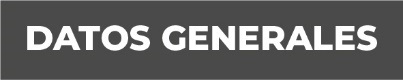 Nombre Judith Moreno Cobos Grado de Escolaridad Licenciatura en DerechoCédula Profesional (Licenciatura) 6964143Teléfono de Oficina 922 2 44 30 57 Ext. Correo Electrónico  Formación Académica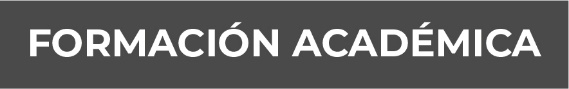 Julio 2002 Agosto 2007Universidad de Sotavento A.C. Incorporada a UNAM, Coatzacoalcos, Ver., Estudios de Licenciatura en Derecho.Trayectoria Profesional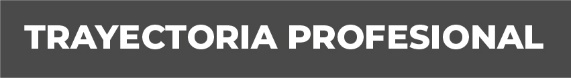 Enero 2011 a Enero 2015Abogada Litigante en Materia Penal, Agraria y CivilFebrero 2015 a Abril 2015Auxiliar del Instituto Nacional de Estadística y GeografíaMayo 2015 a Enero 2017Auxiliar Administrativa del Instituto Tecnológico Superior de Acayucan, Extensión Uxpanapa.Abril 2017 a la fechaFiscal Itinerante en Uxpanapa, Ver. Conocimiento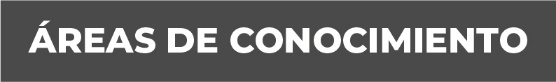 Derecho AgrarioDerecho Penal Derecho Civil